	NOBTS Doctor of Education Program 	Research Proposal ReportStudent: 					_______		Date: 				NOBTS-ID #: __________________		Major: __________________________	Proposal Title: ________________________________________________________________________________________________________________________________Decision:           Passed	       DeferredFaculty Mentor (Signature):_______________________________________________                                        EDOC Committee 2nd Member:__________________________________________ 	_________________________________________		____________________Director of Doctor of Education Program						Date_________________________________________		____________________Associate Dean of Research Doctoral Programs				Date Instructions: The Chairperson signs and lists other guidance committee member. Submit one or both proposal evaluation forms with this form to the Doctor of Education office. The EdD Office will advance the proposal to the Associate Dean of Research Doctoral Programs for final admission to the Prospectus Development workshop.Enclose 2 copies of the approved Research Proposal.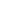 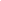 FOR REGISTRAR’S OFFICEPlease add the following to the student=s transcript:Course		 			Semester		Credit		Grade									Hours_____________________________	____________	______	_______Covered under cap:		Yes		No